Keep watch, dear Lord, with those who work, or watch, or weep this night, and give your angels charge over those who sleep. Tend the sick, Lord Christ; give rest to the weary, bless the dying, soothe the suffering, pity the afflicted, shield the joyous; and all for your love's sake. Amen.In peace we will lie down and sleep;for you alone, Lord, make us dwell in safety.Abide with us, Lord Jesus,for the night is at hand and the day is now past.As the night watch looks for the morning,so do we look for you, O ChristThe Lord bless us and watch over us;the Lord make his face shine upon us and be gracious to us;the Lord look kindly on us and give us peace.Amen.Holy Trinity West Bromwich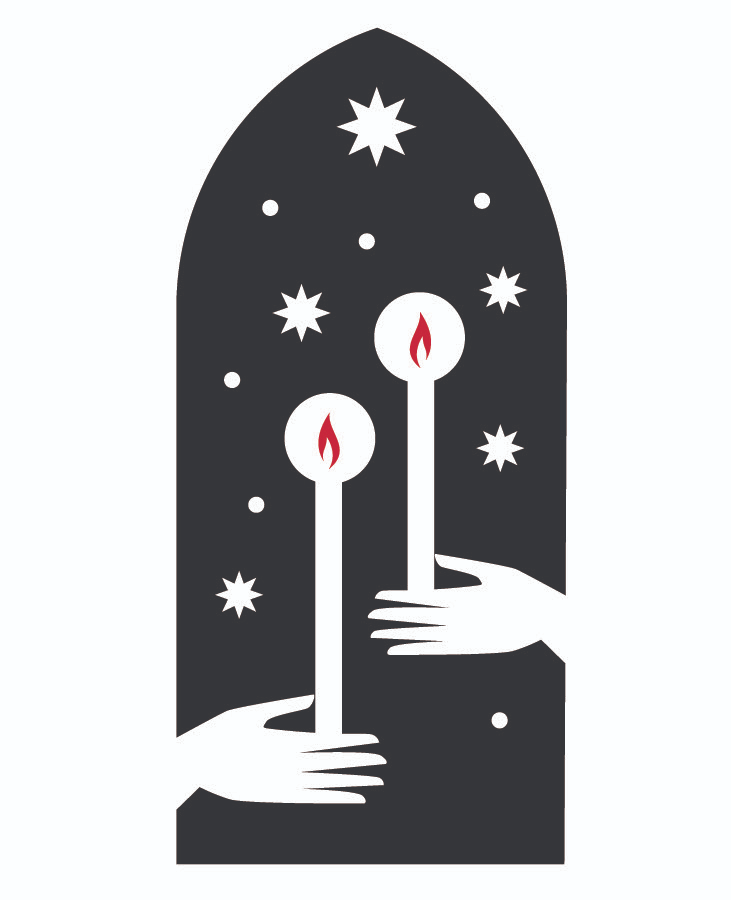 Night PrayerThe Lord almighty grant us a quiet night and a perfect end.Amen.Our help is in the name of the Lordwho made heaven and earth.Let us reflect on the day behind us; on all the good that God has done in us, through us and for us as well as on the things we have done which have displeased him. Silence is keptMost merciful God,we confess to you,before the whole company of heaven and one another,that we have sinned in thought, word and deedand in what we have failed to do.Forgive us our sins,heal us by your Spiritand raise us to new life in Christ. Amen.O God, make speed to save us.O Lord, make haste to help us.Glory to the Father and to the Sonand to the Holy Spirit;as it was in the beginning is nowand shall be for ever. Amen.Alleluia.A Bible Reading with a short reflection.Save us, O Lord, while waking,and guard us while sleeping,that awake we may watch with Christand asleep may rest in peace.Now, Lord, you let your servant go in peace:  ♦your word has been fulfilled.My own eyes have seen the salvation  ♦which you have prepared in the sight of every people;A light to reveal you to the nations  ♦and the glory of your people Israel.Glory to the Father and to the Sonand to the Holy Spirit;as it was in the beginning is nowand shall be for ever. Amen.Save us, O Lord, while waking,and guard us while sleeping,that awake we may watch with Christand asleep may rest in peace.Prayers of thanksgiving for the day behind and intercession for the day ahead.